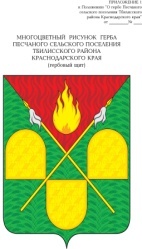 СОВЕТ ПЕСЧАНОГО СЕЛЬСКОГО ПОСЕЛЕНИЯТБИЛИССКОГО РАЙОНАРЕШЕНИЕот  20.12.2019 года                                                                                          № 19х. ПесчаныйО бюджете Песчаного сельского поселения Тбилисскогорайона на 2020 годРуководствуясь статьей 9 Бюджетного кодекса Российской Федерации, Федеральным законом от 06 октября 2003 года № 131 – ФЗ «Об общих принципах организации местного самоуправления РФ», Положения о бюджетном процессе Песчаного сельского поселения Тбилисского района, утверждённого Решением Совета Песчаного сельского поселения Тбилисского района  от 5 декабря 2016 года № 105, статьями 26, 56, 60 Устава  Песчаного  сельского поселения Тбилисского района, Совет  Песчаного  сельского поселения Тбилисского района решил:   1. Утвердить основные характеристики  бюджета Песчаного сельского поселения Тбилисского района (далее местный бюджет) на 2020 год:1) общий объем доходов в сумме 16561,900 тыс. рублей;2) общий объем расходов в сумме 17175,280 тыс. рублей;3) верхний предел муниципального внутреннего долга местного бюджета на 1 января 2020 года в сумме 1763,380 тыс. рублей, в том числе верхний предел долга по государственным гарантиям бюджета Песчаного сельского поселения Тбилисского района в сумме 0,0 тыс. рублей;4) предельный объем муниципального внутреннего долга местного бюджета в сумме 613,380 тыс. рублей;5) предельный объем расходов на обслуживание муниципального долга Песчаного сельского поселения Тбилисского района 1,5 тыс. рублей.6) дефицит местного бюджета в сумме 613,380 тыс. рублей.	2. Утвердить перечень главных администраторов доходов местного бюджета и закрепляемые за ними виды (подвиды) доходов местного бюджета и перечень главных администраторов источников финансирования дефицита местного бюджета согласно приложению 1 к настоящему решению. 3. Утвердить объем поступлений доходов в бюджет Песчаного сельского поселения Тбилисского района по кодам видов (подвидов) доходов на 2020 год в суммах согласно приложению 2 к настоящему решению.4. Утвердить в составе доходов местного бюджета безвозмездные поступления из краевого бюджета в 2020 году согласно приложению 3 к настоящему решению.5. Утвердить в составе доходов местного бюджета безвозмездные поступления из бюджета муниципального образования Тбилисский район в 2020 году согласно приложению 4 к настоящему решению.6. Установить нормативы распределения доходов в местный бюджет на 2020 год согласно приложению 5 к настоящему решению.7. Установить, что добровольные взносы и пожертвования, поступившие в местный бюджет, направляются в установленном порядке на увеличение расходов бюджета Песчаного сельского поселения Тбилисского района соответственно целям их предоставления.В случае если цель добровольных взносов и пожертвований, поступивших  в  бюджет Песчаного сельского поселения Тбилисского района,  не  определена,  указанные средства направляются на финансовое обеспечение расходов бюджета Песчаного сельского поселения Тбилисского района в соответствии с настоящим решением.8. Утвердить распределение бюджетных ассигнований по разделам и подразделам классификации расходов бюджетов на 2020 год согласно приложению  6 к настоящему решению.9. Утвердить ведомственную структуру расходов местного бюджета на 2020 год согласно приложению 7 к настоящему решению.10. Утвердить в составе ведомственной структуры расходов местного бюджета на 2020 год перечень главных распорядителей средств бюджета Песчаного сельского поселения Тбилисского района, перечень разделов, подразделов, целевых статей (муниципальных программ Песчаного сельского поселения Тбилисского района и непрограммных направлений деятельности), групп видов расходов местного бюджета.11.Утвердить источники внутреннего финансирования дефицита местного бюджета, перечень статей и видов источников финансирования дефицитов бюджета на 2020 год согласно приложению 8 к настоящему решению.12. Остатки средств местного бюджета, сложившиеся на начало текущего финансового года, могут направляться в текущем финансовом году на покрытие временных кассовых разрывов в соответствии со статьей 14 решения Совета Песчаного сельского поселения Тбилисского района от 5 декабря 2016 года «О бюджетном процессе в Песчаного сельском поселении Тбилисского района» № 105, а также на увеличение бюджетных ассигнований на оплату заключенных от имени Песчаного сельского поселения Тбилисского района муниципальных контрактов на поставку товаров, выполнение работ, оказание услуг, подлежавших в соответствии с условиями этих муниципальных контрактов оплате в отчетном финансовом году, в объеме, не превышающем суммы остатка неиспользованных бюджетных ассигнований на указанные цели, в случае принятия органом местного самоуправления Песчаного сельского поселения Тбилисского района соответствующего решения.13. Утвердить объем бюджетных ассигнований муниципального дорожного фонда Песчаного сельского поселения Тбилисского района на 2020 год в размере 1813,800  тыс. рублей.14. Установить, что предоставление субсидий юридическим лицам (за исключением субсидий муниципальным учреждениям), индивидуальным предпринимателям, а также физическим лицам — производителям товаров, работ, услуг в соответствии со статьей 78 Бюджетного кодекса Российской Федерации, осуществляется в случаях финансового обеспечения (возмещения) части затрат в связи с выполнением работ, оказанием услуг по холодному водоснабжению на территории Песчаного сельского поселения Тбилисского района по целевым статьям и группам видов расходов, согласно приложения 7 к настоящему решению, в порядке, предусмотренном принимаемыми в соответствии с настоящим решением нормативными правовыми актами органа местного самоуправления Песчаного сельского поселения Тбилисского района.15. Установить, что субсидии некоммерческим организациям, не являющимся казенными, в соответствии со статьей 78.1 п.1 Бюджетного кодекса Российской Федерации предоставляются в пределах бюджетных ассигнований и в случаях, предусмотренных приложениями к настоящему решению, в порядке, установленном нормативными правовыми актами поселения.Установить, что из бюджета Песчаного сельского поселения Тбилисского района могут предоставляться субсидии бюджетным и автономным учреждениям на иные цели.16. Увеличить размеры денежного вознаграждения лиц, замещающих муниципальные должности, а так же  размеры месячных окладов муниципальных служащих, в соответствии с замещаемыми ими должностями муниципальной службы, размеры месячных окладов  муниципальных служащих, в соответствии с присвоенными им классными чинами муниципальной службы и размеры месячных окладов работников, не замещающих должности муниципальной службы с 1 января 2020 года на 3,8 процента.Предусмотреть бюджетные ассигнования в целях повышения заработной платы (должностных окладов) работников муниципальных учреждений с 1 января 2020 года на 3,8 процента.17. Установить, что органы местного самоуправления Песчаного сельского поселения Тбилисского района не вправе принимать решения, приводящие к увеличению в 2020 году штатной численности муниципальных служащих, за исключением случаев принятия решений о наделении органов местного самоуправления Песчаного сельского поселения дополнительными функциями, требующими увеличения штатной численности.18. Установить программу муниципальных заимствований бюджета Песчаного сельского поселения Тбилисского района на 2020 год согласно приложению 9 к настоящему решению.19. Установить программу муниципальных гарантий бюджета Песчаного сельского поселения Тбилисского района в валюте Российской Федерации на 2020 год согласно приложению 10 к настоящему решению. 20. Установить в соответствии с пунктом 3 статьи 217 Бюджетного кодекса Российской Федерации следующие основания для внесения изменений в показатели сводной бюджетной росписи местного бюджета без внесения изменений в настоящее решение, связанные с особенностями исполнения местного бюджета:в случае перераспределения бюджетных ассигнований, предусмотренных для исполнения публичных нормативных обязательств, - в пределах общего объема указанных ассигнований, утвержденных решением о бюджете на их исполнение в текущем финансовом году, а также с его превышением не более чем на 5 процентов за счет перераспределения средств, зарезервированных в составе утвержденных бюджетных ассигнований;в случае изменения функций и полномочий главных распорядителей (распорядителей), получателей бюджетных средств, а также в связи с передачей муниципального имущества, изменением подведомственности распорядителей (получателей) бюджетных средств и при осуществлении органами местного самоуправления бюджетных полномочий, предусмотренных пунктом 5 статьи 154 настоящего Кодекса;в случае исполнения судебных актов, предусматривающих обращение взыскания на средства местного бюджета и (или) предусматривающих перечисление этих средств в счет оплаты судебных издержек, увеличения подлежащих уплате казенным учреждением сумм налогов, сборов, пеней, штрафов, а также социальных выплат (за исключением выплат, отнесенных к публичным нормативным обязательствам), установленных законодательством Российской Федерации;в случае использования (перераспределения) средств резервных фондов, а также средств, иным образом зарезервированных в составе утвержденных бюджетных ассигнований, с указанием в решении о бюджете объема и направлений их использования;в случае перераспределения бюджетных ассигнований, предоставляемых на конкурсной основе;в случае получения уведомления о предоставлении субсидий, субвенций, иных межбюджетных трансфертов, имеющих целевое назначение, и безвозмездных поступлений от физических и юридических лиц сверх объемов, утвержденных решением о бюджете, а также в случае сокращения (возврата при отсутствии потребности) указанных межбюджетных трансфертов;в случае изменения типа (подведомственности) муниципальных учреждений и организационно-правовой формы муниципальных унитарных предприятий;в случае увеличения бюджетных ассигнований текущего финансового года на оплату заключенных муниципальных контрактов на поставку товаров, выполнение работ, оказание услуг, подлежавших в соответствии с условиями этих муниципальных контрактов оплате в отчетном финансовом году, в объеме, не превышающем остатка не использованных на начало текущего финансового года бюджетных ассигнований на исполнение указанных муниципальных контрактов в соответствии с требованиями, установленными настоящим Кодексом; в случае перераспределения бюджетных ассигнований на осуществление бюджетных инвестиций и предоставление субсидий на осуществление капитальных вложений в объекты муниципальной собственности (за исключением бюджетных ассигнований дорожных фондов) при изменении способа финансового обеспечения реализации капитальных вложений в указанный объект муниципальной собственности после внесения изменений в муниципальные контракты или соглашения о предоставлении субсидий на осуществление капитальных вложений.При изменении показателей сводной бюджетной росписи по расходам, утвержденным в соответствии с ведомственной структурой расходов, уменьшение бюджетных ассигнований, предусмотренных на исполнение публичных нормативных обязательств и обслуживание муниципального долга, для увеличения иных бюджетных ассигнований без внесения изменений в решение о бюджете не допускается.21. Установить, что средства, полученные муниципальными учреждениями от предпринимательской и иной приносящей доход деятельности,  находящимися в ведении органов местного самоуправления Песчаного сельского поселения Тбилисского района, учитываются на лицевых счетах, открытых им в Отделе № 26 Управления Федерального казначейства по Краснодарскому краю, осуществляющим кассовое обслуживание исполнения местного бюджета и расходуются муниципальными учреждениями в соответствии с планами финансово-хозяйственной деятельности (бюджетными сметами) в пределах остатков средств на их лицевых счетах.Установить, что средства, полученные от предпринимательской и иной приносящей доход деятельности, не могут направляться муниципальными учреждениями на создание других организаций.22. Установить, что исполнение местного бюджета по казначейской системе осуществляется Отделом № 26 Управления Федерального казначейства по Краснодарскому краю с использованием лицевых счетов бюджетных средств, открытых в органе, осуществляющем кассовое обслуживание исполнения местного бюджета и в соответствии с законодательством Российской Федерации и законодательством субъекта Федерации.Установить, что кассовое обслуживание исполнения местного бюджета осуществляется органом, осуществляющим кассовое обслуживание исполнения местного бюджета на основании соглашения и на безвозмездной основе.23. Установить, что заключение и оплата муниципальными учреждениями и органом местного самоуправления Песчаного сельского поселения Тбилисского района муниципальных контрактов, исполнение которых осуществляется за счет средств местного бюджета, производятся в пределах утвержденных им лимитов бюджетных обязательств в соответствии с ведомственной, функциональной и экономической классификациями расходов местного бюджета и с учетом принятых и неисполненных обязательств. Обязательства, вытекающие из муниципальных контрактов, исполнение которых осуществляется за счет средств местного бюджета, принятые муниципальными учреждениями и органом местного самоуправления Песчаного сельского поселения Тбилисского района сверх утвержденных им лимитов бюджетных обязательств, не подлежат оплате за счет средств местного бюджета на 2020 год.Учет обязательств, подлежащих исполнению за счет средств местного бюджета муниципальными учреждениями и органом местного самоуправления муниципального образования, финансируемыми из местного бюджета на основе смет доходов и расходов, обеспечивается через орган, осуществляющий кассовое обслуживание исполнения местного бюджета.Отдел № 26 Управления Федерального казначейства по Краснодарскому краю, осуществляющее кассовое обслуживание исполнения местного бюджета имеет право приостанавливать проведение кассовых операций по исполнению бюджета в случаях, установленных нормативно правовыми актами Российской Федерации, органа местного самоуправления Песчаного сельского поселения Тбилисского района.24. Установить, что в 2020 году получатели средств бюджета Песчаного сельского поселения Тбилисского района вправе предусматривать в заключаемых ими муниципальных контрактах (договорах) на поставку товаров, выполнение работ, оказание услуг (далее – договор) авансовые платежи в размере, установленном настоящим пунктом, если иное не установлено федеральными законами, указами Президента Российской Федерации, настоящим решением или иным нормативным правовым актом Российской Федерации и Краснодарского края, в пределах лимитов бюджетных обязательств на соответствующий финансовый год, доведенных до них в установленном порядке на соответствующие цели:1) в размере до 100 процентов от суммы договора:а) об  оказании  услуг связи, о подписке на печатные издания и об их приобретении;б) об обучении на курсах повышения квалификации, о прохождении профессиональной переподготовки, о проведении обучающих семинаров;в) об участии в научных, методических, научно-практических и иных конференциях;г) о проведении государственной экспертизы проектной документации и результатов инженерных изысканий, о проведении проверки достоверности определения сметной стоимости строительства, реконструкции, капитального ремонта объектов капитального строительства;д) о проведении мероприятий по тушению пожаров;е) об обязательном страховании гражданской ответственности владельцев транспортных средств и других видов обязательного страхования;ж) на приобретение объектов недвижимости в собственность Песчаного сельского поселения Тбилисского района.2) в размере до 30 процентов от суммы договора – по остальным договорам.  25. Нормативные и иные правовые акты органов местного самоуправления муниципального образования, влекущие дополнительные расходы за счет средств местного бюджета на 2020 год, а также сокращающие его доходную базу, реализуются и применяются только при наличии соответствующих источников дополнительных поступлений в местный бюджет и (или) при сокращении расходов по конкретным статьям местного бюджета на 2020 год, а также после внесения соответствующих изменений в настоящее решение.В случае если реализация правового акта частично (не в полной мере) обеспечена источниками финансирования в местном бюджете, таковой правовой акт реализуется и применяется в пределах средств, предусмотренных на эти цели в местном бюджете на 2020 год.26. Средства в валюте Российской Федерации, поступающие во временное распоряжение муниципальных учреждений  и органа местного самоуправления муниципального образования Песчаного сельского поселения Тбилисского района в соответствии с законодательными и иными нормативными правовыми актами Российской Федерации, Краснодарского края, учитываются на лицевых счетах, открытых им в Отделе № 26 Управления Федерального казначейства по Краснодарскому краю, в установленном порядке для обеспечения заявки на участие в аукционе и обеспечения исполнения контракта в соответствии с ст.44 главы 3 Федерального закона от 05.04.2013г. «О контрактной системе в сфере закупок товаров, работ, услуг для обеспечения государственных и муниципальных нужд» № 44-ФЗ.27. Опубликовать настоящее решение  в газете «Прикубанские огни».28. Контроль за исполнением настоящего решения возложить на постоянную комиссию Совета Песчаного сельского поселения Тбилисского района по экономике, бюджету и финансам (Гонтарь).29. Настоящее решение вступает в  силу с 1 января 2020 года.Глава Песчаного сельскогопоселения Тбилисского района                                                  Н.В. ПалатинаПриложение 1к решению Совета  Песчаногосельского поселения Тбилисского районаот 20.12.2019 года №19 Переченьглавных администраторов доходов местного бюджета и закрепляемые за ними виды (подвиды) доходов местного бюджета и перечень главных администраторов источников финансирования дефицита местного бюджетаГлава Песчаного сельскогопоселения Тбилисского района                                                       Н.В. Палатина                                                  Приложение 2к решению Совета  Песчаногосельского поселения Тбилисского районаот 20.12.2019 года  №19 Объем поступлений доходов в бюджет Песчаного сельского поселения Тбилисского района по кодам видов (подвидов) доходов на 2020 год(тыс. рублей)*По видам и подвидам доходов, входящим в соответствующий группировочный код бюджетной классификации,  зачисляемым в местный бюджет в соответствии с законодательством Российской Федерации.Глава Песчаного сельскогопоселения Тбилисского района                                                   Н.В. ПалатинаБезвозмездные поступления в местный бюджет из краевого бюджета на 2020 год   (тыс. рублей)Глава Песчаного сельскогопоселения Тбилисского района                                                       Н.В. Палатина Безвозмездные поступления в местный бюджет из бюджета муниципального образования Тбилисский район на 2020 год(тыс. рублей)Глава Песчаного сельского поселения Тбилисского района                                                       Н.В. Палатина Нормативы распределения доходов в местный бюджет на 2020 год(процентов)Глава Песчаного сельскогопоселения Тбилисского района                                                       Н.В. Палатина                                           (тыс. рублей)Глава Песчаного сельскогопоселения Тбилисского района                                                       Н.В. Палатина                                                                                                                                 Приложение 7к решению совета  Песчаногосельского поселения Тбилисского районаот 20.12.2019 года №19 Ведомственная структура расходов бюджета Песчаного сельского поселения Тбилисского района на 2020 год(тыс. рублей)Глава Песчаного сельскогопоселения Тбилисского района                                                                                                                                      Н.В. ПалатинаПриложение  8к решению Совета  Песчаногосельского поселения Тбилисского районаот 20.12.2019 года №19 Источники внутреннего финансирования дефицитабюджета Песчаного сельского поселения Тбилисского района, перечень статей и видов источников финансирования дефицитов бюджета на 2020 годтыс. рублейГлава Песчаного сельскогопоселения Тбилисского района                                                       Н.В. Палатина                   Программа муниципальных заимствований бюджетаПесчаного сельского поселения Тбилисского района  на 2020 год                                                                                  		            тыс. рублейГлава Песчаного сельскогопоселения Тбилисского района                                                       Н.В. ПалатинаПрограмма  муниципальных гарантий бюджетаПесчаного сельского поселения Тбилисского района в валюте Российской Федерации  на 2020 годОбщий объем муниципальных гарантий бюджета Песчаного сельского поселения Тбилисского района в валюте Российской Федерации(тыс. руб.)Общий объем бюджетных ассигнований, предусмотренных на исполнение муниципальных гарантий Песчаного сельского поселения Тбилисского района по возможным гарантийным случаям(тыс. рублей)Глава Песчаного сельскогопоселения Тбилисского района                                                       Н.В. ПалатинаКод бюджетной классификации Российской Федерации Код бюджетной классификации Российской Федерации Наименование администратора доходов и источников финансирования дефицита местного бюджетаглавного администратора доходов и источников финансирования дефицитадоходов и источников финансирования дефицитаНаименование администратора доходов и источников финансирования дефицита местного бюджета123805Министерство финансов Краснодарского края8051 16 01154 01 0000 140Административные штрафы, установленные Главой 15 Кодекса Российской Федерации об административных правонарушениях, за административные правонарушения в области финансов, налогов и сборов, страхования, рынка ценных бумаг (за исключением штрафов, указанных в пункте 6 статьи 46 Бюджетного кодекса Российской Федерации), выявленные должностными лицами органов муниципального контроля808Департамент финансово - бюджетного надзора Краснодарского края8081 16 02020 02 0000 140Административные штрафы, установленные законами субъектов Российской Федерации об административных правонарушениях, за нарушение муниципальных правовых актов816Министерство экономикиКраснодарского края8161 16 10061 10 0000 140Платежи в целях возмещения убытков, причиненных уклонением от заключения с муниципальным органом сельского поселения (муниципальным казенным учреждением) муниципального контракта (за исключением муниципального контракта, финансируемого за счет средств муниципального дорожного фонда)821Департамент имущественныхотношений Краснодарского края8211 11 05026 10 0000 120Доходы, получаемые в виде арендной платы за земельные участки, которые расположены в границах сельских поселений, находятся в федеральной собственности и осуществление полномочий по управлению и распоряжению которыми передано органам государственной власти субъектов Российской Федерации, а также средства от продажи права на заключение договоров аренды указанных земельных участков8211 14 06033 10 0000 430Доходы от продажи земельных участков, которые расположены в границах сельских поселений, находятся в федеральной собственности и осуществление полномочий по управлению и распоряжению которыми передано органам государственной власти субъектов Российской Федерации8211 16 02020 02 0000 140Административные штрафы, установленные законами субъектов Российской Федерации об административных правонарушениях, за нарушение муниципальных правовых актов854 Министерство природных ресурсов Краснодарского края8541 16 25010 01 0000 140Денежные взыскания (штрафы) за нарушение законодательства Российской Федерации о недрах 8541 16 25020 01 0000 140Денежные взыскания (штрафы) за нарушение законодательства Российской Федерации об особо охраняемых природных территориях8541 16 25030 01 0000 140Денежные взыскания (штрафы) за нарушение законодательства Российской Федерации об охране и использовании животного мира 8541 16 25040 01 0000 140Денежные взыскания (штрафы) за нарушение законодательства об экологической экспертизе 8541 16 25050 01 0000 140Денежные взыскания (штрафы) за нарушение законодательства в области охраны окружающей среды 8541 16 25060 01 0000 140Денежные взыскания (штрафы) за нарушение земельного законодательства 8541 16 25074 10 0000 140Денежные взыскания (штрафы) за нарушение лесного законодательства на лесных участках, находящихся в собственности поселений8541 16 25085 10 0000 140Денежные взыскания (штрафы) за нарушение водного законодательства, установленное на водных объектах, находящихся в собственности поселений910Контрольно-счетная палата муниципального образования Тбилисский район9101 16 01154 01 0000 140Административные штрафы, установленные Главой 15 Кодекса Российской Федерации об административных правонарушениях, за административные правонарушения в области финансов, налогов и сборов, страхования, рынка ценных бумаг (за исключением штрафов, указанных в пункте 6 статьи 46 Бюджетного кодекса Российской Федерации), выявленные должностными лицами органов муниципального контроля992администрация Песчаногосельского поселения Тбилисского районаадминистрация Песчаногосельского поселения Тбилисского района9921 11 05035 10 0000 120Доходы от сдачи в аренду имущества, находящегося в оперативном управлении органов управления сельских поселений и созданных ими учреждений (за исключением имущества муниципальных бюджетных и автономных учреждений)Доходы от сдачи в аренду имущества, находящегося в оперативном управлении органов управления сельских поселений и созданных ими учреждений (за исключением имущества муниципальных бюджетных и автономных учреждений)9921 11 07015 10 0000 120Доходы от перечисления части прибыли, остающейся после уплаты налогов и иных обязательных платежей муниципальных унитарных предприятий, созданных сельскими поселениямиДоходы от перечисления части прибыли, остающейся после уплаты налогов и иных обязательных платежей муниципальных унитарных предприятий, созданных сельскими поселениями9921 11 09045 10 0000 120Прочие поступления от использования имущества, находящегося в собственности сельских поселений (за исключением имущества муниципальных бюджетных и автономных учреждений, а также имущества муниципальных унитарных предприятий, в том числе казенных)Прочие поступления от использования имущества, находящегося в собственности сельских поселений (за исключением имущества муниципальных бюджетных и автономных учреждений, а также имущества муниципальных унитарных предприятий, в том числе казенных)992 1 13 01995 10 0000 130Прочие доходы от оказания платных услуг (работ) получателями средств бюджетов сельских поселенийПрочие доходы от оказания платных услуг (работ) получателями средств бюджетов сельских поселений9921 13 02995 10 0000 130Прочие доходы от компенсации затрат бюджетов сельских поселенийПрочие доходы от компенсации затрат бюджетов сельских поселений9921 14 02052 10 0000 410Доходы от реализации имущества, находящегося в оперативном управлении учреждений, находящихся в ведении органов управления сельских поселений (за исключением имущества муниципальных бюджетных и автономных учреждений), в части реализации основных средств по указанному имуществуДоходы от реализации имущества, находящегося в оперативном управлении учреждений, находящихся в ведении органов управления сельских поселений (за исключением имущества муниципальных бюджетных и автономных учреждений), в части реализации основных средств по указанному имуществу9921 14 02053 10 0000 410Доходы от реализации иного имущества, находящегося в собственности сельских поселений (за исключением имущества муниципальных бюджетных и автономных учреждений, а также имущества муниципальных унитарных предприятий, в том числе казенных), в части реализации основных средств по указанному имуществуДоходы от реализации иного имущества, находящегося в собственности сельских поселений (за исключением имущества муниципальных бюджетных и автономных учреждений, а также имущества муниципальных унитарных предприятий, в том числе казенных), в части реализации основных средств по указанному имуществу992 1 14 06025 10 0000 430Доходы от продажи земельных участков, находящихся в собственности сельских поселений (за исключением земельных участков муниципальных бюджетных и автономных учреждений)Доходы от продажи земельных участков, находящихся в собственности сельских поселений (за исключением земельных участков муниципальных бюджетных и автономных учреждений)9921 16 01154 01 0000 140Административные штрафы, установленные Главой 15 Кодекса Российской Федерации об административных правонарушениях, за административные правонарушения в области финансов, налогов и сборов, страхования, рынка ценных бумаг (за исключением штрафов, указанных в пункте 6 статьи 46 Бюджетного кодекса Российской Федерации), выявленные должностными лицами органов муниципального контроляАдминистративные штрафы, установленные Главой 15 Кодекса Российской Федерации об административных правонарушениях, за административные правонарушения в области финансов, налогов и сборов, страхования, рынка ценных бумаг (за исключением штрафов, указанных в пункте 6 статьи 46 Бюджетного кодекса Российской Федерации), выявленные должностными лицами органов муниципального контроля9921 16 23051 10 0000 140Доходы от возмещения ущерба при возникновении страховых случаев по обязательному страхованию гражданской ответственности, когда выгодоприобретателями выступают получатели средств бюджетов сельских поселенийДоходы от возмещения ущерба при возникновении страховых случаев по обязательному страхованию гражданской ответственности, когда выгодоприобретателями выступают получатели средств бюджетов сельских поселений9921 16 32000 10 0000 140Денежные взыскания, налагаемые в возмещение ущерба, причиненного в результате незаконного или нецелевого использования бюджетных средств (в части бюджетов сельских поселений)Денежные взыскания, налагаемые в возмещение ущерба, причиненного в результате незаконного или нецелевого использования бюджетных средств (в части бюджетов сельских поселений)9921 16 33050 10 0000 140Денежные взыскания (штрафы) за нарушение законодательства Российской Федерации о контрактной системе в сфере закупок товаров, работ, услуг для обеспечения государственных и муниципальных нужд для нужд сельских поселенийДенежные взыскания (штрафы) за нарушение законодательства Российской Федерации о контрактной системе в сфере закупок товаров, работ, услуг для обеспечения государственных и муниципальных нужд для нужд сельских поселений9921 16 07090 10 0000 140Иные штрафы, неустойки, пени, уплаченные в соответствии с законом или договором в случае неисполнения или ненадлежащего исполнения обязательств перед муниципальным органом, (муниципальным казенным учреждением) сельского поселенияИные штрафы, неустойки, пени, уплаченные в соответствии с законом или договором в случае неисполнения или ненадлежащего исполнения обязательств перед муниципальным органом, (муниципальным казенным учреждением) сельского поселения9921 16 10081 10 0000 140Платежи в целях возмещения ущерба при расторжении муниципального контракта, заключенного с муниципальным органом сельского поселения (муниципальным казенным учреждением), в связи с односторонним отказом исполнителя (подрядчика) от его исполнения (за исключением муниципального контракта, финансируемого за счет средств муниципального дорожного фонда)Платежи в целях возмещения ущерба при расторжении муниципального контракта, заключенного с муниципальным органом сельского поселения (муниципальным казенным учреждением), в связи с односторонним отказом исполнителя (подрядчика) от его исполнения (за исключением муниципального контракта, финансируемого за счет средств муниципального дорожного фонда)9921 16 10082 10 0000 140Платежи в целях возмещения ущерба при расторжении муниципального контракта, финансируемого за счет средств муниципального дорожного фонда сельского поселения, в связи с односторонним отказом исполнителя (подрядчика) от его исполненияПлатежи в целях возмещения ущерба при расторжении муниципального контракта, финансируемого за счет средств муниципального дорожного фонда сельского поселения, в связи с односторонним отказом исполнителя (подрядчика) от его исполнения9921 17 01050 10 0000 180Невыясненные поступления, зачисляемые в бюджеты сельских поселенийНевыясненные поступления, зачисляемые в бюджеты сельских поселений9921 17 05050 10 0000 180Прочие неналоговые доходы бюджетов сельских поселенийПрочие неналоговые доходы бюджетов сельских поселений9922 02 15001 10 0000 150Дотации бюджетам сельских поселений на выравнивание бюджетной обеспеченностиДотации бюджетам сельских поселений на выравнивание бюджетной обеспеченности9922 02 15002 10 0000 150Дотации бюджетам сельских поселений на поддержку мер по обеспечению сбалансированности бюджетовДотации бюджетам сельских поселений на поддержку мер по обеспечению сбалансированности бюджетов9922 02 19999 10 0000 150Прочие дотации бюджетам сельских поселенийПрочие дотации бюджетам сельских поселений9922 02 20041 10 0000 150Субсидии бюджетам сельских поселений на строительство, модернизацию, ремонт и содержание автомобильных дорог общего пользования, в том числе дорог в поселениях (за исключением автомобильных дорог федерального значения)Субсидии бюджетам сельских поселений на строительство, модернизацию, ремонт и содержание автомобильных дорог общего пользования, в том числе дорог в поселениях (за исключением автомобильных дорог федерального значения)9922 02 20303 10 0000 150Субсидии бюджетам сельских поселений на обеспечение мероприятий по модернизации систем коммунальной инфраструктуры за счет средств бюджетовСубсидии бюджетам сельских поселений на обеспечение мероприятий по модернизации систем коммунальной инфраструктуры за счет средств бюджетов9922 02 29999 10 0000 150Прочие субсидии бюджетам сельских поселенийПрочие субсидии бюджетам сельских поселений9922 02 35118 10 0000 150Субвенции бюджетам сельских поселений на осуществление первичного воинского учета на территориях, где отсутствуют военные комиссариатыСубвенции бюджетам сельских поселений на осуществление первичного воинского учета на территориях, где отсутствуют военные комиссариаты9922 02 30024 10 0000 150Субвенции бюджетам сельских поселений на выполнение передаваемых полномочий субъектов Российской ФедерацииСубвенции бюджетам сельских поселений на выполнение передаваемых полномочий субъектов Российской Федерации9922 02 39999 10 0000 150Прочие субвенции бюджетам сельских поселенийПрочие субвенции бюджетам сельских поселений9922 02 40014 10 0000 150Межбюджетные трансферты, передаваемые бюджетам сельских поселений из бюджетов муниципальных районов на осуществление части полномочий по решению вопросов местного значения в соответствии с заключенными соглашениямиМежбюджетные трансферты, передаваемые бюджетам сельских поселений из бюджетов муниципальных районов на осуществление части полномочий по решению вопросов местного значения в соответствии с заключенными соглашениями9922 02 49999 10 0000 150Прочие межбюджетные трансферты, передаваемые бюджетам сельских поселенийПрочие межбюджетные трансферты, передаваемые бюджетам сельских поселений9922 02 90024 10 0000 150Прочие безвозмездные поступления в бюджеты сельских поселений от бюджетов субъектов Российской ФедерацииПрочие безвозмездные поступления в бюджеты сельских поселений от бюджетов субъектов Российской Федерации9922 02 90054 10 0000 150Прочие безвозмездные поступления в бюджеты сельских поселений от бюджетов муниципальных районовПрочие безвозмездные поступления в бюджеты сельских поселений от бюджетов муниципальных районов9922 07 05010 10 0000 150Безвозмездные поступления от физических и юридических лиц на финансовое обеспечение дорожной деятельности, в том числе добровольных пожертвований, в отношении автомобильных дорог общего пользования местного значения сельских поселенийБезвозмездные поступления от физических и юридических лиц на финансовое обеспечение дорожной деятельности, в том числе добровольных пожертвований, в отношении автомобильных дорог общего пользования местного значения сельских поселений9922 07 05020 10 0000 150Поступления от денежных пожертвований, предоставляемых физическими лицами получателям средств бюджетов сельских поселенийПоступления от денежных пожертвований, предоставляемых физическими лицами получателям средств бюджетов сельских поселений9922 07 05030 10 0000 150Прочие безвозмездные поступления в бюджеты сельских поселенийПрочие безвозмездные поступления в бюджеты сельских поселений9922 08 05000 10 0000 150Перечисления из бюджетов сельских поселений (в бюджеты поселений) для осуществления возврата (зачета) излишне уплаченных или излишне взысканных сумм налогов, сборов и иных платежей, а также сумм процентов за несвоевременное осуществление такого возврата и процентов, начисленных на излишне взысканные суммыПеречисления из бюджетов сельских поселений (в бюджеты поселений) для осуществления возврата (зачета) излишне уплаченных или излишне взысканных сумм налогов, сборов и иных платежей, а также сумм процентов за несвоевременное осуществление такого возврата и процентов, начисленных на излишне взысканные суммы9922 18 05030 10 0000 150Доходы бюджетов сельских поселений от возврата иными организациями остатков субсидий прошлых летДоходы бюджетов сельских поселений от возврата иными организациями остатков субсидий прошлых лет9922 18 60010 10 0000 150Доходы бюджетов сельских поселений от возврата остатков субсидий, субвенций и иных межбюджетных трансфертов, имеющих целевое назначение, прошлых лет из бюджетов муниципальных районовДоходы бюджетов сельских поселений от возврата остатков субсидий, субвенций и иных межбюджетных трансфертов, имеющих целевое назначение, прошлых лет из бюджетов муниципальных районов9922 18 05010 10 0000 150Доходы бюджетов сельских поселений от возврата бюджетными учреждениями остатков субсидий прошлых летДоходы бюджетов сельских поселений от возврата бюджетными учреждениями остатков субсидий прошлых лет9922 19 60010 10 0000 150Возврат прочих остатков субсидий, субвенций и иных межбюджетных трансфертов, имеющих целевое назначение, прошлых лет из бюджетов сельских поселенийВозврат прочих остатков субсидий, субвенций и иных межбюджетных трансфертов, имеющих целевое назначение, прошлых лет из бюджетов сельских поселений99201 02 00 00 10 0000 710Получение кредитов от кредитных организаций бюджетами сельских поселений в валюте Российской ФедерацииПолучение кредитов от кредитных организаций бюджетами сельских поселений в валюте Российской Федерации99201 02 00 00 10 0000 810Погашение бюджетами сельских поселений кредитов от кредитных организаций в валюте Российской ФедерацииПогашение бюджетами сельских поселений кредитов от кредитных организаций в валюте Российской Федерации99201 03 01 00 10 0000 710Получение кредитов от других бюджетов бюджетной системы Российской Федерации бюджетами сельских поселений в валюте Российской ФедерацииПолучение кредитов от других бюджетов бюджетной системы Российской Федерации бюджетами сельских поселений в валюте Российской Федерации99201 03 01 00 10 0000 810Погашение бюджетами сельских поселений кредитов от других бюджетов бюджетной системы Российской Федерации в валюте Российской ФедерацииПогашение бюджетами сельских поселений кредитов от других бюджетов бюджетной системы Российской Федерации в валюте Российской Федерации99201 05 02 01 10 0000 510Увеличение прочих остатков денежных средств бюджетов сельских поселенийУвеличение прочих остатков денежных средств бюджетов сельских поселений99201 05 02 01 10 0000 610Уменьшение прочих остатков денежных средств бюджетов сельских поселенийУменьшение прочих остатков денежных средств бюджетов сельских поселенийКод Наименование доходаСуммаСумма12331 00 00000 00 0000 000Налоговые и неналоговые доходы6113,801 01 02000 01 0000 110Налог на доходы физических лиц*350,001 03 02200 01 0000 110Акцизы1813,801 05 03000 01 0000 110Единый сельскохозяйственный налог*1250,001 06 01030 10 0000 110Налог на имущество физических лиц*200,001 06 06000 10 0000 110Земельный налог*2500,002 00 00000 00 0000 000Безвозмездные поступления10448,12 02 15001 10 0000 150Дотации бюджетам сельских поселений на выравнивание бюджетной обеспеченности6778,902 02 25519 10 0000 150Субсидии бюджетам сельских поселений на поддержку отрасли культуры15,72 02 29999 10 0000 150Прочие субсидии бюджетам сельских поселений3564,82 02 35118 10 0000 150Субвенции бюджетам сельских поселений на осуществление первичного воинского учета на территориях, где отсутствуют военные комиссариаты84,92 02 30024 10 0000 150Субвенции бюджетам сельских поселений на выполнение передаваемых полномочий субъектов Российской Федерации3,8ВСЕГО ДОХОДОВВСЕГО ДОХОДОВ16561,9                                                Приложение 3                                                  к решению Совета  Песчаного                                                    сельского поселения Тбилисского районаот 20.12.2019 года №19 КодНаименование доходовСуммаСумма12332 00 00000 00 0000 000Безвозмездные поступления10448,12 02 15001 10 0000 150Дотации бюджетам сельских поселений на выравнивание бюджетной обеспеченности6478,92 02 25519 10 0000 150Субсидии бюджетам сельских поселений на поддержку отрасли культуры15,72 02 29999 10 0000 150Прочие субсидии бюджетам сельских поселений3564,82 02 35118 10 0000 150Субвенции бюджетам сельских поселений на осуществление первичного воинского учета на территориях, где отсутствуют военные комиссариаты84,92 02 30024 10 0000 150Субвенции бюджетам сельских поселений на выполнение передаваемых полномочий субъектов Российской Федерации3,8                                               Приложение 4                                                  к решению Совета  Песчаного                                                    сельского поселения Тбилисского районаот 20.12.2019 года №19 Код Наименование доходовСуммаСумма12332 00 00000 00 0000 000Безвозмездные поступления300,002 02 15001 10 0000 150Дотации бюджетам сельских поселений на выравнивание бюджетной обеспеченности300,00                                               Приложение 5                                                  к решению Совета  Песчаного                                                    сельского поселения Тбилисского районаот 20.12.2019 года №19 №Код бюджетной классификации (вид дохода)Наименование налога (сбора), платежаБюджет сельского поселения123411 11 02033 10Доходы от размещения временно свободных средств бюджетов сельских поселений10021 13 01995 10 Прочие доходы от оказания платных услуг (работ) получателями средств бюджетов сельских поселений10031 13 02065 10 Доходы, поступающие в порядке возмещения расходов, понесенных в связи с эксплуатацией имущества сельских поселений10041 13 02995 10 Прочие доходы от компенсации затрат бюджетов сельских поселений10051 15 02050 10 Платежи, взимаемые органами местного самоуправления (организациями) сельских поселений за выполнение определенных функций10061 16 23051 10 Доходы от возмещения ущерба при возникновении страховых случаев по обязательному страхованию гражданской ответственности, когда выгодоприобретателями выступают получатели средств бюджетов сельских поселений10071 16 23052 10 Доходы от возмещения ущерба при возникновении иных страховых случаев, когда выгодоприобретателями выступают получатели средств бюджетов сельских поселений10081 16 37040 10Поступления сумм в возмещение вреда, причиняемого автомобильным дорогам местного значения транспортными средствами, осуществляющими перевозки тяжеловесных и (или) крупногабаритных грузов, зачисляемые в бюджеты сельских поселений10091 17 01050 10 Невыясненные поступления, зачисляемые в бюджеты сельских поселений100101 17 02020 10 Возмещение потерь сельскохозяйственного производства, связанных с изъятием сельскохозяйственных угодий, расположенных на территориях сельских  поселений (по обязательствам, возникшим до 1 января 2008 года)100111 17 05050 10 Прочие неналоговые доходы бюджетов сельских поселений100121 17 14030 10 Средства самообложения граждан, зачисляемые в бюджеты сельских поселений100                                                Приложение 6                                                Приложение 6                                                Приложение 6                                                Приложение 6                                                  к решению Совета  Песчаного                                                  к решению Совета  Песчаного                                                  к решению Совета  Песчаного                                                  к решению Совета  Песчаного                                                    сельского поселения Тбилисского района                                                    сельского поселения Тбилисского района                                                    сельского поселения Тбилисского района                                                    сельского поселения Тбилисского районаот 20.12.2019 года  №19 от 20.12.2019 года  №19 от 20.12.2019 года  №19 от 20.12.2019 года  №19  Распределение бюджетных ассигнований по разделам и подразделам  классификации расходов  бюджетов на 2020 год Распределение бюджетных ассигнований по разделам и подразделам  классификации расходов  бюджетов на 2020 год Распределение бюджетных ассигнований по разделам и подразделам  классификации расходов  бюджетов на 2020 год Распределение бюджетных ассигнований по разделам и подразделам  классификации расходов  бюджетов на 2020 год№
п/пНаименование РзПрСумма12345Всего расходов17175,28017175,280в том числе:1.Общегосударственные вопросы015908,8595908,859Функционирование высшего должностного лица муниципального образования0102764,523764,523Функционирование местных администраций01041809,3751809,375Обеспечение деятельности органов финансово-бюджетного надзора010618,00018,000Другие общегосударственные вопросы01133316,9623316,9622.Национальная оборона0293,76793,767Мобилизационная и вневойсковая подготовка020393,76793,7673.Национальная безопасность и правоохранительная деятельность0320,00020,000Защита населения и территории от чрезвычайных ситуаций природного и техногенного характера, гражданская оборона030910,00010,000Другие вопросы в области национальной безопасности и правоохранительной деятельности031410,00010,0004.Национальная экономика041824,8001824,800Дорожное хозяйство (дорожные фонды)04091813,8001813,800Другие вопросы в области национальной экономики041211,00011,0005.Жилищно - коммунальное хозяйство055918,8005918,800Коммунальное хозяйство05025395,0005395,000Благоустройство0503523,800523,8006.Образование071,0001,000Молодежная политика и оздоровление детей07071,0001,0007.Культура, кинематография083391,6713391,671Культура08013391,6713391,6718.Физическая культура и спорт114,8834,883Развитие массового спорта на территории поселения11024,8834,8839.Средства массовой информации1210,00010,000Другие вопросы в области средств массовой информации120410,00010,00010.Обслуживание государственного и муниципального долга131,5001,500Обслуживание внутреннего муниципального долга13011,5001,500№ п/пНаименованиеНаименованиеВедРЗПРЦСРВРСуммаСуммаСумма12234567888ВСЕГОВСЕГОВСЕГОВСЕГОВСЕГОВСЕГОВСЕГОВСЕГО17175,280администрация Песчаного сельского поселения Тбилисского районаадминистрация Песчаного сельского поселения Тбилисского районаадминистрация Песчаного сельского поселения Тбилисского района99217175,2801.1.Общегосударственные вопросы992015908,8591.1.1.1.Функционирование высшего должностного лица муниципального образования9920102764,5231.1.11.1.1Обеспечение деятельности высшего органа исполнительной власти992010250 0 00 00000764,523Расходы на обеспечение функций органов местного самоуправления992010250 1 00 00190764,523Расходы на выплаты персоналу в целях обеспечения выполнения функций государственными (муниципальными) органами, казенными учреждениями, органами управления государственными внебюджетными фондами992010250 1 00 00190100764,5231.21.2Функционирование местных администраций99201041809,3751.2.11.2.1Обеспечение деятельности органа исполнительной власти992010451 0 00 000001809,375Обеспечение функционирования администрации992010451 1 00 000001805,575Расходы на обеспечение функций органов местного самоуправления992010451 1 00 001901805,575Расходы на выплаты персоналу в целях обеспечения выполнения функций государственными (муниципальными) органами, казенными учреждениями, органами управления государственными внебюджетными фондами992010451 1 00 001901001515,575Закупка товаров, работ и услуг для государственных (муниципальных) нужд992010451 1 00  00190200190,000Иные бюджетные ассигнования992010451 1 00  00190800100,0001.2.21.2.2Обеспечение отдельных государственных полномочий Краснодарского края992010451 2 00 000003,800Субвенции на осуществление отдельных полномочий по образованию и организации деятельности административных комиссий992010451 2  00 601903,800Закупка товаров, работ и услуг для государственных (муниципальных) нужд992010451 2  00 601902003,8001.31.3Обеспечение деятельности финансовых, налоговых и таможенных органов и органов финансового (финансово-бюджетного) надзора992010618,0001.3.11.3.1Обеспечение деятельности органов финансово-бюджетного надзора992010652 0 00 0000018,000Передача полномочий по осуществлению внешнего муниципального финансового контроля контрольно-счетного органа992010652 1 00 2001018,000Межбюджетные трансферты992010652 1 00 2001050018,0001.4 1.4 Другие общегосударственные вопросы99201133316,9611.4.11.4.1Обеспечение деятельности подведомственных учреждений992011354 1 00 000003316,961Расходы на обеспечение деятельности (оказания услуг) муниципальных учреждений992011354 1 00 005902362,661Расходы на выплаты персоналу в целях обеспечения выполнения функций государственными (муниципальными) органами, казенными учреждениями, органами управления государственными внебюджетными фондами992011354 1 00 005901002362,661Закупка товаров, работ и услуг для государственных (муниципальных) нужд992011354  1 00 00590200700,000Иные бюджетные ассигнования992011354  1 00 0059080025,0001.4.21.4.2Прочие общегосударственные вопросы992011354 3 00 00000229,3001.4.2.11.4.2.1Информатизация деятельности администрации поселения992011354 3 00 10040200,000Закупка товаров, работ и услуг для государственных (муниципальных) нужд992011354 3 00 10040200200,0001.4.2.21.4.2.2Компенсационные выплаты руководителям КТОС992011354 3 00 1005028,800Иные бюджетные ассигнования992011354 3 00 1005012328,8001.4.2.31.4.2.3Мероприятия противодействию коррупции992011354 3 00 102900,500Закупка товаров, работ и услуг для государственных (муниципальных) нужд992011354 3 00 102902000,5002.2.Национальная оборона9920293,7672.1.2.1.Мобилизационная и вневойсковая подготовка992020393,7672.1.12.1.1Осуществление первичного воинского учета на территориях, где отсутствуют военные комиссариаты992020355 0 00 0000093,767Осуществление первичного воинского учета на территориях, где отсутствуют военные комиссариаты (местный бюджет)992020355 0 00 103008,867Расходы на выплаты персоналу в целях обеспечения выполнения функций государственными (муниципальными) органами, казенными учреждениями, органами управления государственными внебюджетными фондами992020355 0 00 103001008,867Субвенции на осуществление первичного воинского учета на территориях, где отсутствуют военные комиссариаты992020355 0 00 5118084,900Расходы на выплаты персоналу в целях обеспечения выполнения функций государственными (муниципальными) органами, казенными учреждениями, органами управления государственными внебюджетными фондами992020355 0 00 5118010084,9003.3.Национальная безопасность и правоохранительная деятельность9920320,00020,0003.1.3.1.Защита населения и территории от ЧС природного и техногенного характера, ГО992030910,00010,0003.1.13.1.1Мероприятия в области защиты населения от чрезвычайных ситуаций992030956 1 00 0000010,00010,000Предупреждение и ликвидация последствий чрезвычайных ситуаций и стихийных бедствий природного и техногенного характера992030956 1 00 1008010,00010,000Закупка товаров, работ и услуг для государственных (муниципальных) нужд992030956 1 00 1008020010,00010,0003.23.2Другие вопросы в области национальной безопасности и правоохранительной деятельности992031410,00010,000Мероприятия по обеспечению пожарной безопасности992031453 3 00 0000010,00010,000Обеспечение первичных мер пожарной безопасности в границах населенных пунктов поселения992031453 3 00 1010010,00010,000Закупка товаров, работ и услуг для государственных(муниципальных) нужд992031453 3 00 1010020010,00010,0004.4.Национальная экономика992041824,8001824,8004.1.4.1.Дорожное хозяйство (дорожные фонды)99204091813,8004.1.14.1.1Дорожное хозяйство992040957 1 00 000001813,8004.1.1.14.1.1.1Муниципальный дорожный фонд992040957 1 01 000001813,800Дорожная деятельность в отношении автомобильных дорог местного значения в границах населенных пунктов992040957 1 01 101101813,800Закупка товаров, работ и услуг для государственных (муниципальных) нужд992040957 1 01 101102001813,8004.2.4.2.Другие вопросы в области национальной экономики992041211,000Мероприятия по землеустройству и землепользованию992041257 2 00 1012010,000Закупка товаров, работ и услуг для государственных (муниципальных) нужд992041257 2 00 1012020010,0004.2.14.2.1Муниципальная программа « Развитие малого и среднего предпринимательства Песчаного сельского поселения Тбилисского района» на 2018-2020 гг 992041270 5 00 101301,000Создание условий для развития малого и среднего предпринимательства992041270 5 00 101301,000Закупка товаров, работ и услуг для государственных (муниципальных) нужд992041270 5 00 101302001,0005.5.Жилищно-коммунальное хозяйство992055918,8005.1.5.1.Коммунальное хозяйство99205025395,0005.1.15.1.1Муниципальная программа «Строительство сети газораспределения в хуторе Песчаный Тбилисского района Краснодарского края» на 2018-2020 гг.992050270 6 00 00000200135,000Мероприятия по реализации муниципальной программы — строительство газопровода 992050270 6 00 10151135,000Закупка товаров, работ и услуг для государственных (муниципальных) нужд992050270 6 00 10151200135,000Муниципальная программа "Организация водоснабжения населения Песчаного сельского поселения Тбилисского района" на 2018-2020гг. (местный бюджет)992050270 7 00 S0330160,000Закупка товаров, работ и услуг для государственных (муниципальных) нужд992050270 7 00 S0330200160,000Муниципальная программа "Организация водоснабжения населения Песчаного сельского поселения Тбилисского района" на 2018-2020гг. (краевой бюджет)992050270 7 00 S0330Закупка товаров, работ и услуг для государственных (муниципальных) нужд992050270 7 00 S03302003300,0005.2.5.2.Организация водоснабжения населения и водоотведение922050258 2 02 10162600,0005.2.15.2.1Ремонт и реконструкция водоснабжения992050258 2 02 10162600,0005.2.25.2.2Закупка товаров и услуг для муниципальных нужд922050258 2 02 10162200600,000Субсидии на возмещение части затрат муниципальных унитарных предприятий992050258 2 02101641200,000Закупка товаров и услуг для муниципальных нужд992050258 2 02101642001200,0005.3.5.3.Благоустройство9920503523,8005.3.15.3.1Мероприятия по благоустройству поселения992050358 3 00 00000523,8005.3.1.15.3.1.1Развитие систем наружного освещения поселения992050358 3 01 00000 230,000Обслуживание систем наружного освещения поселения992050358 3 01 10172230,000Закупка товаров, работ и услуг для государственных (муниципальных) нужд992050358 3 01 10172200230,000Сохранение, использование и популяризация объектов культурного наследия992050358 3 02  10180264,800Закупка товаров, работ и услуг для государственных (муниципальных) нужд992050358 3 02  10180200264,8005.3.1.2.5.3.1.2.Муниципальная программа  «Благоустройство территории Песчаного сельского поселения» на 2018-2020 гг.992050370 4 00  0000029,000Мероприятия муниципальной программы — благоустройство территории992050370 4 00 1017029,000Закупка товаров, работ и услуг для государственных (муниципальных) нужд992050370 4 00 1017020029,0006.6.Образование992071,0006.1.6.1.Молодежная политика и оздоровление детей99207071,000Молодежная политика992070764 0 00 000001,000Мероприятия по работе с детьми и молодежью в поселении992070764 0 00 102801,000Закупка товаров, работ и услуг для государственных (муниципальных) нужд992070764 0 00 102802001,0007.7.Культура, кинематография992083391,6717.1.7.1.Культура99208013391,6717.1.17.1.1Дворцы и дома культуры, другие учреждения культуры992 08 0160 1 00 000002825,213Расходы на обеспечение деятельности (оказания услуг) муниципальных учреждений992080160 1 00 005902855,213Предоставление субсидий муниципальным бюджетным, автономным учреждениям и иным некоммерческим организациям992080160 1 00 005906002855,2137.1.27.1.2Библиотеки992080160 2 00 00000450,000Передача полномочий по осуществлению библиотечного обслуживания992080160 2 00 20020450,000Межбюджетные трансферты992080160 2 00 02 0020500450,0007.1.37.1.3Муниципальная программа «Развитие культуры Песчаного сельского поселения Тбилисского района» на 2018 - 2020 года992080170 2 00 0000016,458Мероприятия муниципальной программы — благоустройство территории992080170200L519016,458Закупка товаров, работ и услуг для государственных (муниципальных) нужд992080170200L519020016,4587.1.47.1.4Муниципальная программа  «Ремонт объектов культуры Песчаного сельского поселения Тбилисского района» на 2019-2021 годы992080170 8 00 0000070,000Мероприятия муниципальной программы — благоустройство территории992080170 8 00 0902070,000Закупка товаров, работ и услуг для государственных (муниципальных) нужд992080170 8 00 0902020070,0008.8.Физическая культура и спорт992114,8838.1.8.1.Массовый спорт99211024,8838.1.18.1.1Развитие  массового спорта на территории поселения 992110261 0 00 000004,883Организация и проведение официальных физкультурно-оздоровительных и спортивных мероприятий поселения992110261 0 00 102504,883Закупка товаров, работ и услуг для государственных(муниципальных) нужд992110261 0 00 102502004,8839.9.Средства массовой информации9921210,0009.1.9.1.Другие вопросы в области средств массовой информации992120410,000Информационное обеспечение жителей поселения992120462 0 00 0000010,000Публикация в СМИ, изготовление НПА992120462 0 00 1026010,000Закупка товаров, работ и услуг для государственных (муниципальных) нужд992120462 0 00 1026020010,00010.10.Обслуживание государственного и муниципального долга992131,50010.1.10.1.Обслуживание муниципального долга99213011,500Внутренний муниципальный долг992130163 0 00 000001,500Бюджетные кредиты992130163 2 00 000001,500Процентные платежи по муниципальному долгу992130163 2 00 102701,500Обслуживание государственного (муниципального) долга992130163 2 00 102707001,500Код Наименование групп, подгрупп, статей, подстатей, элементов, программ (подпрограмм), кодов экономической классификации источников внутреннего финансирования дефицита бюджетаСуммаСумма1233000 01 00 00 00 00 0000 000Источники внутреннего финансирования дефицита бюджета, всего613,380в том числе:000 01 02 00 00 10 0000 000Кредиты кредитных организаций в валюте Российской Федерации0,0000 01 02 00 00 10 0000 710Получение кредитов от кредитных организаций бюджетом поселения в валюте Российской федерации1763,380000 01 02 00 00 10 0000 810Погашение кредитов полученных от кредитных организаций бюджетом поселения в валюте Российской Федерации0,0000 01 03 01 00 10 0000 000Бюджетные кредиты от других бюджетов бюджетной системы Российской Федерации в валюте Российской Федерации-1150,00000 01 03 01 00 10 0000 710Получение кредитов от других бюджетов бюджетной системы Российской Федерации бюджетами сельских поселений в валюте Российской Федерации0,0000 01 03 01 00 10 0000 810Погашение бюджетами сельских поселений кредитов от других бюджетов бюджетной системы Российской Федерации в валюте Российской Федерации-1150,0000 01 05 00 00 10 0000 000Изменение остатков средств на счетах по учету средств бюджетов-000 01 05 02 01 10 0000 510Увеличение прочих остатков денежных средств бюджета сельских поселений000 01 05 02 01 10 0000 610Уменьшение прочих остатков денежных средств бюджета сельских поселений-                                                Приложение 9                                                  к решению Совета  Песчаного                                                    сельского поселения Тбилисского районаот 20.12.2019 года №19№ п/пВиды заимствованийОбъем12331.Бюджетные кредиты, привлеченные в местный бюджет от других бюджетов бюджетной системы Российской Федерации, всего613,380в том числе:привлечение0,00погашение основной суммы долга-1150,002.Кредиты, полученные местным бюджетом от кредитных организаций в валюте Российской Федерации1763,380в том числе:привлечение1763,380погашение основной суммы долга0,00Приложение 10к решению Совета  Песчаногосельского поселения Тбилисского районаот 20.12.2019 года №19 № п/пПредоставление муниципальных гарантийСуммаСумма№ п/пПредоставление муниципальных гарантий2020 год2020 год12331Муниципальные гарантии Песчаного сельского поселения Тбилисского района, всего0,0№ п/пИсполнение муниципальных гарантийСуммаСумма№ п/пИсполнение муниципальных гарантий2020 год2020 год12331За счет источников финансирования дефицита бюджета Песчаного сельского поселения Тбилисского района0,0